المرفقموجز الم رشوع: اق رتاح بإنشاء منصة عالمية لتسهيل تبادل معلومات الملكية الفكريةاقرتاح مقدم من وفد المملكة العربية السعوديةالوضع الراهن والتحدياتأشار وفد المملكة العربية السعودية إىل القيود التالية عىل تبادل بيانات الملكية الفكرية ب ني مكاتب الملكية الفكرية:  القيود والتقييدات ال يت تواجه مكاتب الملكية الفكرية: غال ًبا ما تواجه مكاتب الملكية الفكرية ن يف جميع أنحاء العالمتحديات كب تة عندما يتعلق األمر بتبادل البيانات والمعلومات، وذلك بسبب تباين الب نن التحتية لتكنولوجيا المعلومات،وتضارب معاي ت البيانات، واالفتقار إىل القوى العاملة، ومحدودية القدرات.  ازدواجية جهود مكاتب الملكية الفكرية: كث ًتا ما تواجه مكاتب الملكية الفكرية مواقف تكرر فيها الجهود ال ر ين تبذلها ن يفم ًجال تبادل البيانات والتدريب النموذ يج. وال تؤدي هذه االزدواجية إىل إهدار الوقت والموارد فحسب، وإنما تؤديأيضا إىل تناقضات.الحل المق رتح: إنشاء منصة عالمية لتسهيل تبادل معلومات الملكية الفكريةإنشاء منصة عالمية لمعلومات الملكية الفكرية تتوىل المنظمة العالمية للملكية الفكرية (الويبو) تطويرها وإدارتها وف ًقا للسياساتالوطنية، بهدف تعزيز إمكانية الوصول إىل معلومات الملكية الفكرية وتبادلها بتنسيقات متعددة، مثل معيار الويبو ST.36،ST.96، ST.66، ST.86 أو غ تها من التنسيقات المخصصة حسب الغرض. و يمكن للمنصة المق رتحة االستفادة من قواعدالبيانات العالمية القائمة، مثل ركن ال تاءات، وقاعدة بيانات العالمات التجارية العالمية، وقاعدة بيانات التصاميم العالمية. ونق رتح استحداث مهمة جديدة للجنة المعاي ت تتمثل ن يف دراسة هذا االق رتاح بالتعاون مع المكتب الدو يىل ومكاتب الملكية الفكريةالمهتمة. وأبدى وفد المملكة العربية السعودية استعداه لقيادة فريق العمل ن يف حالة إنشائه.موجز الم رشوع الوصف ونموذج األعماللمعالجة التجزؤ الذي تتسم به عملية طلب بيانات تتعلق بالملكية الفكرية، نق رتح إنشاء منصة عالمية يجري تطويرها تحتإ رشاف الويبو، تعمل عىل تنسيق بيانات الملكية الفكرية من مصادر متنوعة وتوحيدها، ويشمل ذلك ال تاءات والعالمات التجارية والتصاميم الصناعية. عىل أن تل ر نتم المنصة بلوائح خصوصية البيانات ومعاي ت حماية الملكية الفكرية، مما يوفر واجهة سهلةاالستخدام، ودع ًما بلغات متعددة.وستصبح منصة الملكية الفكرية العالمية هذه مصد ًرا ال يقدر بثمن لمكاتب الملكية الفكرية، إذ تيش تدفق البيانات من/إىلالمكاتب المختلفة، وتدعم أنشطة التبادل الفعال ب ني المكاتب وتعجل بها، وفضال عن تعزيز توحيد بيانات الملكية الفكرية.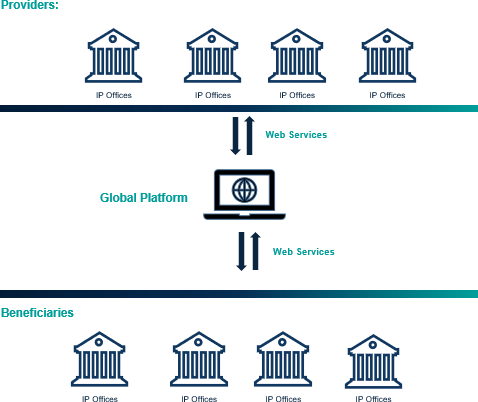 شكل:1 الهيكل المقرتحيعرض الشكل1 الهيكل المق رتح . ومن المتوقع أن تكون خطوات عملية تبادل البيانات عىل النحو التا يىل:  الخطوة :1 تل ر يق طلبات تبادل معلومات الملكية الفكرية من مكاتب الملكية الفكرية المستفيدة  الخطوة :2 عقب استيفاء المتطلبات، مثل توقيع اتفاق مع المكتب، تقوم مكاتب الملكية الفكرية ال ر ين توفر الخدمةبمشاركة المعلومات المطلوبةالفوائد والنتائج المتوقع تحقيقهاومن المأمول أن تحقق الويبو الفوائد التالية من توف ت هذا النوع من منصات تبادل البيانات:.1  دعم جميع مكاتب الملكية الفكرية وتشجيعها عىل تبادل ما لديها من معلومات ن يف مجال الملكية الفكرية..2  تسهيل التبادل اآل يىل لمعلومات الملكية الفكرية واعتمادها..3  تيس ت االتصاالت ب ني مكاتب الملكية الفكرية فيما يتعلق بتبادل معلومات الملكية الفكرية..4  إتاحة البيانات عىل نحو يتفق مع جميع معاي ت الويبو.5 االتصال بشبكة آمنة .6  تعزيز االستثمار ن يف معلومات الملكية الفكرية.7 إثراء المعرفة وتحف نت االبتكار..8  تعزيز اإلنفاذ الدو يىل لحماية الملكية الفكرية.التحديات المتوقعةمن المتوقع معالجة التحديات التالية ن يف أثناء تطوير هذه المنصة العالمية:.1  األخطاء أو تناقض البيانات، ال ر ين قد تؤدي إىل تقويض موثوقية قاعدة البيانات، وحصول المستخدم ني عىل معلوماتمضللة أو غ ت دقيقة..2 انتهاكات البيانات أو تشيبها، ال ر ين قد تؤدي إىل كشف معلومات محظورة، وإلحاق ال نضر باألفراد أو المؤسسات، وقدتسبب خسائر قانونية أو تشوي••ها للسمعة. .3  عدم التعاون أو تضارب المصالح ب ني الواليات القضائية المختلفة، وهو ما قد يؤدي إىل إعاقة تبادل البيانات وجهودالتوحيد القياس، ويقوض فعالية قاعدة البيانات ككل..4  نقص التمويل أو تراجع الدعم، وقد يؤدي ذلك إىل الركود، وتوف ت بيانات قديمة، ومن ث ّم تد ن ين فائدة قاعدة البياناتوأهميتها.الجداول الزمنية للم رشوع، والجدول الزم ن ين المق رتح (مؤقت)السنة ١السنة 2• اختبار بيتا، وتحسين ميزات قاعدة البيانات• وثائق المستخدم وتطوير موادالتدريب•تحسين األداء واختبار قابلية التوسع• عمليات التدقيق األمني وتقييم نقاط الضعف• إطالق قاعدة البيانات العالمية للملكية الفكرية• تحديث البيانات وصيانتها باستمرار•دعم المستخدم وآليات تقديم التعليقات• تشجيع أصحاب المصلحة وتوعيتهم•• مراقبة قاعدةالبيانات وتقييم استخدامها• تحليل األداء وتحسينه• تعزيز ميزات قاعدةالبيانات وتحديثها•توسعة نطاق مصادر البيانات وعقد الشراكات• مواصلة التحسين واالبتكار• تخطيط االستدامة واستراتيجيات التمويل• وضع خارطة طريق طويلةالمدى لتطوير قاعدة البيانات• مبادرات التوعية واالعتماد العالميةعوامل النجاحينب ن يغ تحقيق المعاي ت التالية لضمان تحقيق المنصة ألهدافها األصلية:  تغطية شاملة للبيانات: ينب ن يغ أن تشمل المنصة طائفة واسعة من أنواع الملكية الفكرية، ويشمل ذلك ال تاءات،والعالمات التجارية، وحق المؤلف والتصاميم الصناعية، ال ر ين تغط مختلف الواليات القضائية والبيانات التاريخية.  دقة البيانات وموثوقيتها: يجب أن تحافظ المنصة عىل معاي ت عالية لجودة البيانات، لضمان الدقة واالتساقوالموثوقية، وتوف ت معلومات جديرة بثقة للمستخدم ني.  واجهة سهلة االستخدام: يجب أن توفر المنصة واجهة سهلة االستخدام، مما ييش عىل المستخدم ني تصفحالمعلومات ال ر ين يحتاجون إليها والبحث عنها والوصول إليها.  إمكانيات البحث المتقدم: يجب أن توفر المنصة وظائف البحث المتقدم، مما يتيح للمستخدم ني تصفية بياناتالملكية الفكرية وتحسينها وتحليلها استنا ًدا إىل معاي ت مختلفة.  دعم متعدد اللغات: يجب أن تدعم المنصة لغات متعددة، وأن تل ين احتياجات الجمهور عىل مستوى العالم، وأنتسهل وصول المستخدم ني ذوي الخلفيات اللغوية المتنوعة.  اجراءات صارمة للحماية والخصوصية: يجب أن تطبق المنصة إجراءات أمنية صارمة لحماية بيانات الملكية الفكريةمن الوصول غ ت المضح به، أو االنتهاكات أو سوء االستخدام.  التعاون الدو يل: ينب ن يغ للمنصة أن تعزز التعاون ب ني مكاتب الملكية الفكرية الوطنية والدولية، وتشجع تبادل البيانات،وتوحيد الجهود، ومواءمتها.  نموذج التمويل المستدام: يجب أن يكون للمنصة نموذج تمويل مستدام لضمان الصيانة المستمرة، وتحديث البيانات،وتعزيز الم نتات.  االمتثال القانو ين والتنظيم: يجب أن تل ر نتم المنصة بقوان ني خصوصية البيانات، ولوائح الملكية الفكرية، والمعاهداتالدولية للعمل بصورة قانونية ومسؤولة.موجز التخطيط األو يىل للم رشوع تقديرات تقريبية للتكلفة األوليةاالحتياجات من المواردوينب ن يغ مراعاة االحتياجات التالية من الموارد ن يف أثناء تطوير أنشطة التخطيط.الموارد الب رشية  مطورو قاعدة البيانات: مهندسو ال تمجيات ومهندسو قاعدة البيانات ذوو الخ تة الالزمة لتصميم البنية التحتية لقاعدةالبيانات وتطويرها وصيانتها.  علماء البيانات: خ تاء تحليل البيانات واستخراجها، والتعلم اآل يىل لمعالجة بيانات الملكية الفكرية وتنظيفها ومواءمتها.  الخ تاء المتخصصون: محامون ن يف مجال الملكية الفكرية، وفاحصو ال تاءات، والمتخصصون ن يف العالمات التجاريةلتوف ت الخ تة ن يف المجال وضمان دقة البيانات.  مصممو واجهة المستخدم: مصممو واجهة المستخدم/تجربة المستخدم إلنشاء واجهة سهلة االستخدام، تيشالوصول إىل قاعدة البيانات.  مديرو الم رشوع: مديرو الم رشوع ذوو الخ تة لإل رشاف عىل تخطيط الم رشوع وتنفيذه وتنسيقه.موارد األجهزة  األجهزة: خوادم وأنظمة تخزين ومعدات شبكات عالية األداء لدعم إمكانية توسيع نطاق قاعدة البيانات وأدائها.  ال تامج: أنظمة إدارة قاعدة البيانات، وأدوات معالجة البيانات، وبرامج تصور البيانات، وبرامج الحماية.  البنية التحتية السحابية: موارد الحوسبة السحابية إلمكانية توسيع نطاقها والمرونة وفعالية التكلفة.موارد البيانات  بيانات الملكية الفكرية: الوصول إىل بيانات الملكية الفكرية من مصادر مختلفة، بما ن يف ذلك مكاتب الملكية الفكرية عىلالصعيدين الوط ن ين والدو يىل، وقاعدة بيانات ال تاءات، والعالمات التجارية وغ تها.الموارد المالية  التمويل اإلنما ين:التمويل األو يىل لتطوير المنصة، وبناء البنية التحتية، والحصول عىل البيانات.  التمويل المستمر: نموذج التمويل المستدام لمواصلة الصيانة، وتحديثات البيانات وتحس ني م نتات قاعدة البيانات.التعاون الدو يلشاكات تعاونية مع مكاتب الملكية الفكرية عىل الصعيدين الوط ن ين والدو يىل لتسهيل تبادل البيانات وتوحيدها.•  ال رشاكة:•  خ تة قضائية ع ت الواليات القضائية: خ تة ن يف التنقل ع ت األطر القانونية والتنظيمية لمختلف الواليات القضائية.االمتثال القانو ين والتنظيم•  الخ تة القانونية: مستشار قانو ن ين لضمان االمتثال لقوان ني خصوصية البيانات، وأنظمة الملكية الفكرية، والمعاهداتالدولية.•  سياسات إدارة البيانات: سياسات صارمة إلدارة البيانات، ضما ًنا لخصوصية البيانات وحمايتها واستخدامها بصورةأخالقية.تخطيط االستدامة•  اس رتاتيجية التمويل طويل األجل: نموذج تمويل مستدام لدعم العمليات الجارية لقاعدة البيانات، والنمو ن يف المستقبل.•  التحس ني المستمر: االل ر نتام بمواصلة التحس ني وتعزيز م نتات المنصة وتحديث البيانات.[نهاية المرفق والوثيقة]التكلفة المقدرة (فرنك سويشي)فئة التكلفة1,650,000.00التطوير األوىل1,000,000.00البنية التحتية1,000,000.00الصيانة المستمرة200,000.00اعتبارات إضافية3,450,000المجموع الكىل